EDITAL Nº ___/2021 - DEX/PROEAC/UNIFAP DE 20 DE OUTUBRO DE 2021.ABERTURA DE INSCRIÇÕES PARA O PROJETO DE EXTENSÃO UNICRIANÇAA Pró-Reitoria de Extensão e Ações Comunitárias (PROEAC) da Universidade Federal do Amapá (UNIFAP), por meio do Departamento de Extensão (DEX), com apoio da Prefeitura Municipal de Mazagão, Câmara de Vereadores de Mazagão, no âmbito de sua competência, torna público processo de seleção de crianças para participar do projeto de    extensão Projeto Social Ensinar e Aprender – PROSEAR Cursos e Preparatório para Concurso Público, de acordo com as disposições legais e regulamentares vigentes e as normas contidas neste Edital e seus anexos, conforme segue.DAS DISPOSIÇÕES PRELIMINARESO projeto de extensão Projeto Social Ensinar e Aprender – PROSEAR Cursos e Preparatório para Concurso Público tem como objetivo geral “contribuir para o desenvolvimento psico-motor, afetivo, cognitivo, social e cultural das crianças, jovens e adolescentes participantes por meio de atividades ludo-pedagógicas, cultural, capacitação e profissional envolvendo a ludicidade por meio de jogos, brinquedos e brincadeiras” e como objetivos específicos, “realizar atividades ludo-pedagógicas com crianças na faixa etária de 7 a 9 anos, assim como adolescentes, jovens e adultos  inscritas no projeto; acompanhar a apropriação do conhecimento desenvolvido por meio das atividades lúdicas; avaliar a criação e aplicação de novas metodologias de ensino e aprendizagem; fortalecer o vínculo entre ensino, pesquisa e extensão no curso de graduação da UNIFAP por meio das ações desenvolvidas pelas monitoras do projeto, coordenadora e colaboradores”.O projeto de extensão Projeto Social Ensinar e Aprender – PROSEAR Cursos e Preparatório para Concurso Público é executado pelo Curso de História Licenciatura PARFOR da UNIFAP em parceria com a PROEAC por meio do DEx, e toda e qualquer informação referente a este Edital será disponibilizada no endereço eletrônico: http://www2.unifap.br/dex/1.3. O processo seletivo destina-se a selecionar crianças filho(a) de servidores e aluno(a)s da UNIFAP, e de moradores dos bairros Universidade e Zerão, na faixa etária de 7 a 9 para participar das atividades da LETRAMENTO E CORAL CANTATA NATALINA conforme dias e horários do quadro abaixo:DAS INSCRIÇÕESAs inscrições para este Processo Seletivo serão realizadas exclusivamente na forma presencial, no período de 26 de outubro à 12 de novembro de 2019, no horário de 09:00 às 12:00 horas na Câmara legislativa dos Vereadores do Município de Mazagão, localizada no Centro da Cidade, Campus Mazagão.E através da internet endereço eletrônico: http://www2.unifap.br/prosear  As 20 vagas serão preenchidas pela ordem de inscrição. As demais crianças ficarão em lista de espera.As inscrições são gratuitas.No ato da inscrição o(a) responsável deverá apresentar obrigatoriamente os documentos relacionados abaixo:Ficha de inscrição devidamente preenchida (ANEXO I);Cópia de certidão de nascimento da criança ou RG;Cópia de documento de identidade do(a) responsável;Comprovante e residência atualizados.2.5.1 No caso das Inscrições pela internet apresentação dos documentos será apenas no caso de deferimento das inscrições, conforme estabelecido no subitem 2.3.Uma vez inscrita, a criança deverá frequentar o Projeto Social Ensinar e Aprender – PROSEAR Cursos e Preparatório para Concurso Público durante o período de 16 de novembro à 21 de dezembro de 2019, conforme dias e horários previstos no Item 1.3Caso a criança tenha três faltas consecutivas sem justificativa, sua inscrição será cancelada e outra criança da lista de espera será inscrita.As informações prestadas na Ficha de Inscrição são de inteira responsabilidade do(a) responsável, dispondo a Direção do PROJETO o direito de excluir da seleção aquele que não preencher o formulário de forma completa, correta ou que fornecer dados cuja veracidade não possa ser comprovada.DAS ATIVIDADESNa brinquedoteca serão realizadas atividades lúdicas que contribuam para o desenvolvimento cognitivo, afetivo, psicológico, social e motor, objetivando a integração de cada criança ao contexto social de maneira cidadã.Com o intuito de valorizar o brincar e o desenvolvimento infantil, periodicamente os alunos da UNIFAP realizarão atividades prático-educativas e de pesquisa com os participantes.No primeiro dia da criança na brinquedoteca, o(a) responsável deverá preencher uma ficha de dados e uma autorização de participação e de direito de imagens, para fins didáticos.DAS DISPOSIÇÕES FINAISO(a) responsável pela criança selecionada assumirá o compromisso de cumprir com todas as normas e procedimentos definidos pela Coordenação do projeto.O não cumprimento do horário (de levar e buscar a criança) acarretará no desligamento da mesma das atividades na brinquedoteca.Devido ao período em que a criança permanecerá no Projeto Social Ensinar e Aprender – PROSEAR Cursos e Preparatório para Concurso Público é necessário levar um  lanche simples e garrafinha de água.Macapá-AP, quinta-feira, 21 de outubro de 2021.Marcos Silva AlbuquerqueCoordenador do projeto Registro nº PJ-2019Kelly Huany de Melo Braga Diretora do Departamento de Extensão Portaria Nº 939/2018 - UNIFAPSteve Araújo Wanderson Pró-Reitor de Extensão e Ações Comunitárias  Portaria nº 0985/2020 – UNIFAPEDITAL ___/2021 - DEX/PROEAC de 21 de outubro de 2021ANEXO IFICHA DE INSCRIÇÃOPelo presente, solicito inscrição da criança relacionada abaixo, no Projeto Social Ensinar e Aprender – PROSEAR Cursos e Preparatório para Concurso Público, aceitando os termos contidos no edital nº __/2021 – DEX/PROEAC.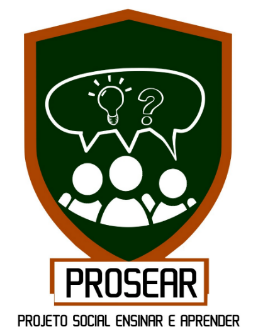 Segunda-feiraTerça-feiraQuarta-feiraQuinta-feiraSexta-feiraVagasTARDE14:30h às 16:30h14:30h às 16:30h20INFORMAÇÕES PESSOAIS DO(A) RESPONSÁVEL PELA CRIANÇAINFORMAÇÕES PESSOAIS DO(A) RESPONSÁVEL PELA CRIANÇAINSCRIÇÃO NºNome completo:Nome completo:Idade:Categoria:	(	) Servidor da UNIFAP	( ) Aluno(a) da UNIFAP(	) Morador(a) do bairro Centro ou bairros próximo de MazagãoCategoria:	(	) Servidor da UNIFAP	( ) Aluno(a) da UNIFAP(	) Morador(a) do bairro Centro ou bairros próximo de MazagãoCategoria:	(	) Servidor da UNIFAP	( ) Aluno(a) da UNIFAP(	) Morador(a) do bairro Centro ou bairros próximo de MazagãoTelefone para contato:Telefone para contato:Telefone para contato:Grau de parentesco com a criança:Grau de parentesco com a criança:Grau de parentesco com a criança:INFORMAÇÕES PESSOAIS DA CRIANÇAINFORMAÇÕES PESSOAIS DA CRIANÇAINFORMAÇÕES PESSOAIS DA CRIANÇANome completo:Nome completo:Nome completo:Idade:	Data de nascimento:Naturalidade:Naturalidade:RG:Órgão expedidor:Órgão expedidor:Endereço:Bairro:Cidade:Estado:Assinatura do(a) responsável pela criança:Assinatura do(a) responsável pela criança:Assinatura do(a) responsável pela criança:PROJETO DE EXTENSÃO PROJETO SOCIAL ENSINAR E APRENDER – PROSEAR CURSOS E PREPARATÓRIO PARA CONCURSO PÚBLICO –EDITAL Nº ___/2021– DEX/PROEACCOMPROVANTE DE INSCRIÇÃOData:	/	/		nº de inscrição:  	Assinatura do(a) solicitante: